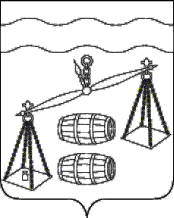 Администрация сельского поселения 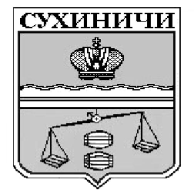 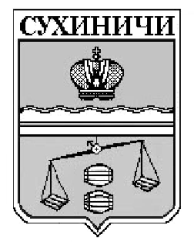 «Деревня Юрьево»Сухиничский районКалужская областьПОСТАНОВЛЕНИЕО внесении изменений в постановлениеадминистрации СП «Деревня Юрьево»от 03.07.2013 № 22 «Об установлениисистемы оплаты труда обеспечивающихработников администрации СП «ДеревняЮрьево», замещающих должности, неявляющиеся должностями муниципальной службы, и работников, осуществляющуюпрофессиональную деятельность по должностямслужащих и по рабочим профессиям      В целях упорядочения системы оплаты труда обеспечивающих работников администрации СП «Деревня Юрьево», замещающих должности, не являющиеся должностями муниципальной службы, и работников, осуществляющую профессиональную деятельность по должностям служащих и по рабочим профессиям, администрация сельского поселения «Деревня Юрьево»  ПОСТАНОВЛЯЕТ:    1. Внести изменения в постановление администрации СП «Деревня Юрьево» от 03.07.2013 № 22 «Об установлении системы оплаты труда обеспечивающих работников администрации СП «Деревня Юрьево», замещающих должности, не являющиеся должностями муниципальной  службы, и работников, осуществляющую профессиональную деятельность по должностям служащих и по рабочим профессиям», изложив приложение № 1 в новой редакции (приложение).2. Данное постановление вступает в силу после обнародования и распространяется на правоотношения, возникшие с 01 января 2022 года.     3. Контроль за исполнением настоящего постановления оставляю за собой.Глава администрацииСП «Деревня Юрьево»                                                           Т.Н.ЗакутняяПриложение № 1                                                                 к постановлению администрацииСП  «Деревня Юрьево»                от 13.01.2022г № 1РАЗМЕРЫ ОКЛАДОВ ОБЕСПЕЧИВАЮЩИХ РАБОТНИКОВ, ЗАМЕЩАЮЩИХ ДОЛЖНОСТИ, НЕ ОТНОСЯЩИЕСЯ К ДОЛЖНОСТЯМ МУНИЦИПАЛЬНОЙ СЛУЖБЫ В АДМИНИСТРАЦИИ СЕЛЬСКОГО ПОСЕЛЕНИЯ «ДЕРЕВНЯ ЮРЬЕВО»от 13.01.2022г.                         № 1Наименование должностиРазмер окладов, руб.Эксперт6608Инспектор (специалист по ведению первичного воинского учета)6840